Музей Военной техники12.05.2018г. мы с детьми и родителями посетили «Музей Военной техники» в г.Верхняя Пышма. Дети увидели военные экспонаты принимавшие участие в боевых действиях ВОВ: танки, самолёты, корабли, вертолёты,  пушки, поезда и др. Воспитанники имели возможность потрогать каждый экспонат своими руками, от чего получали огромное удовольствие. 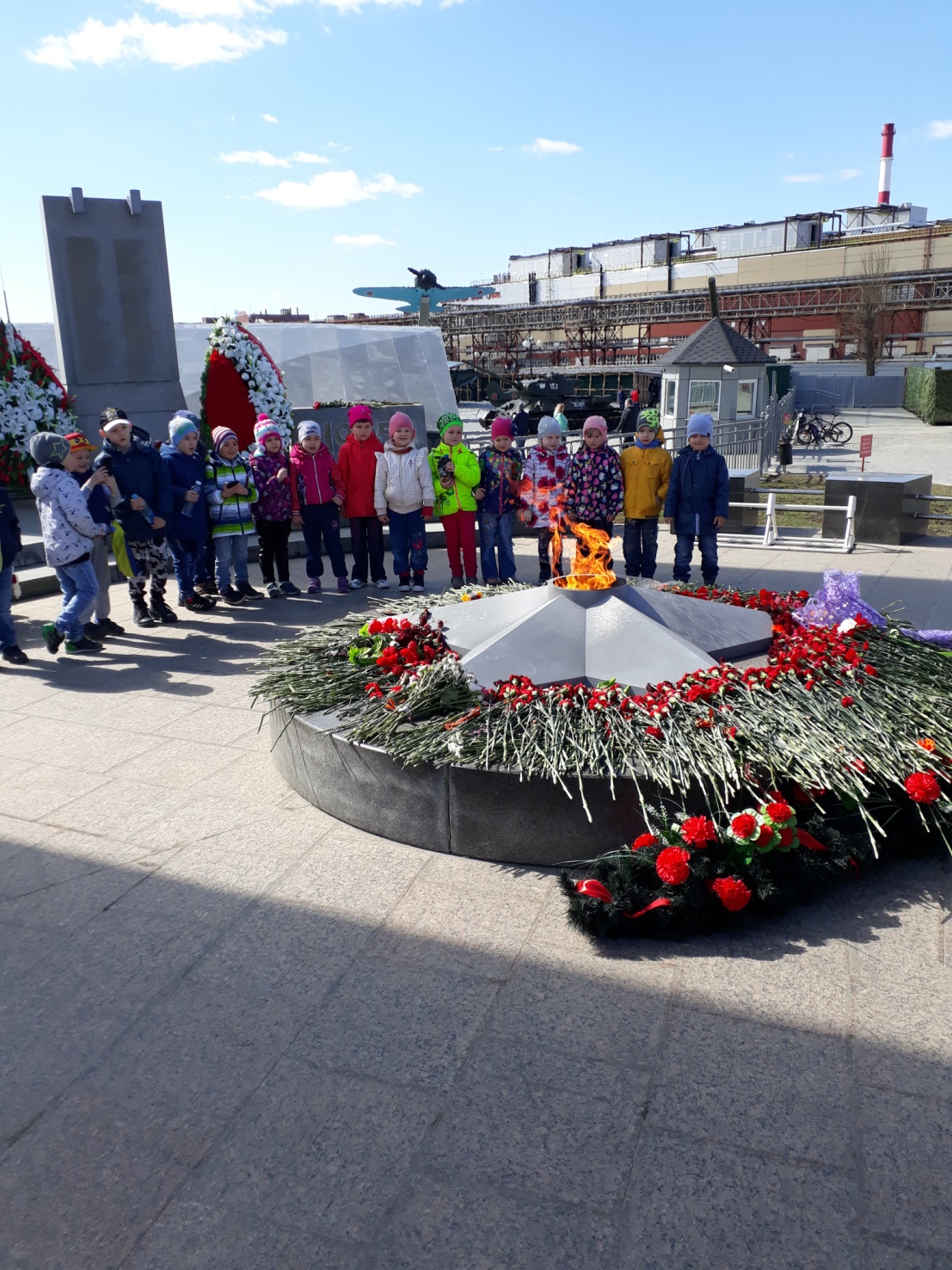 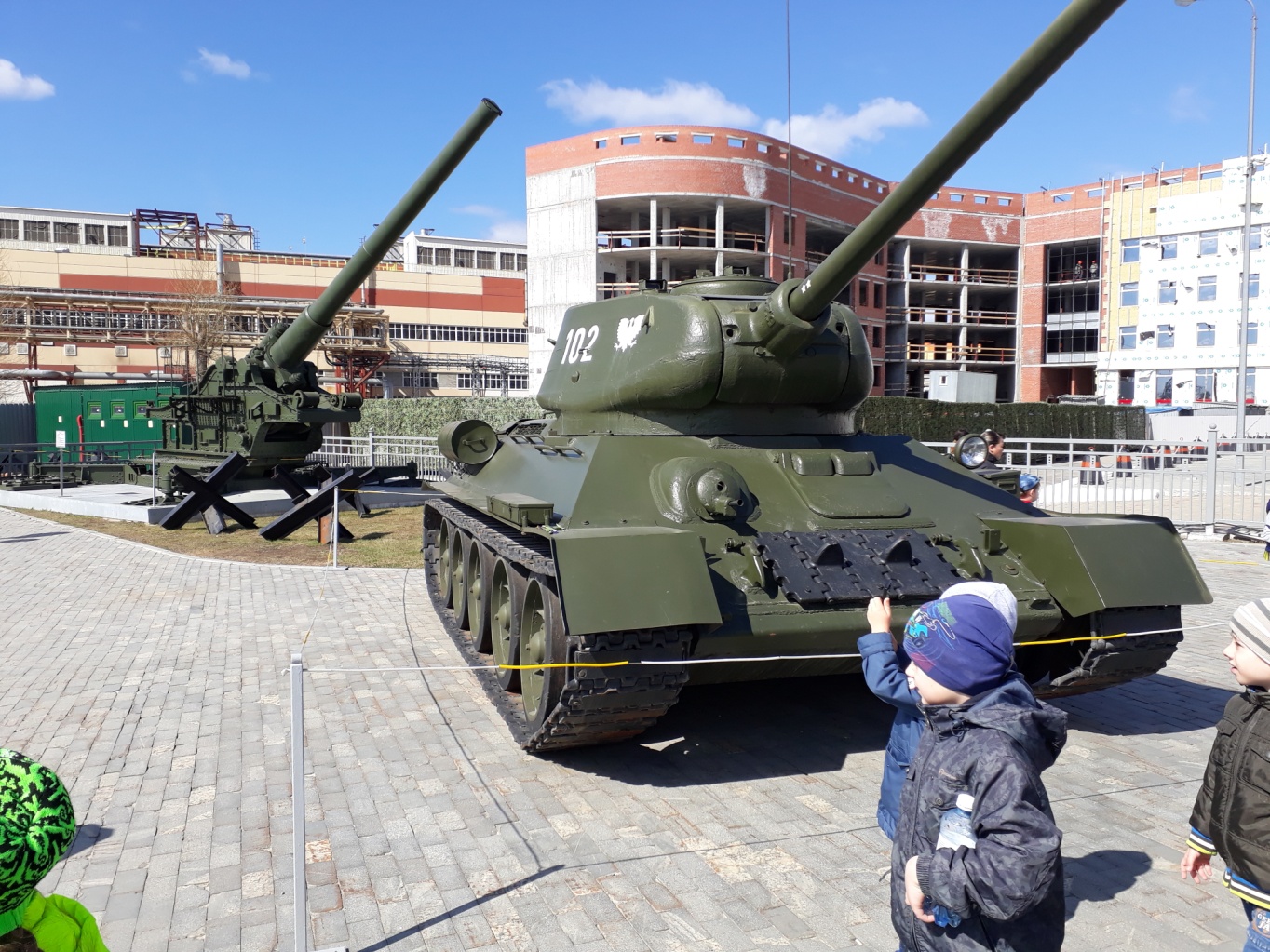 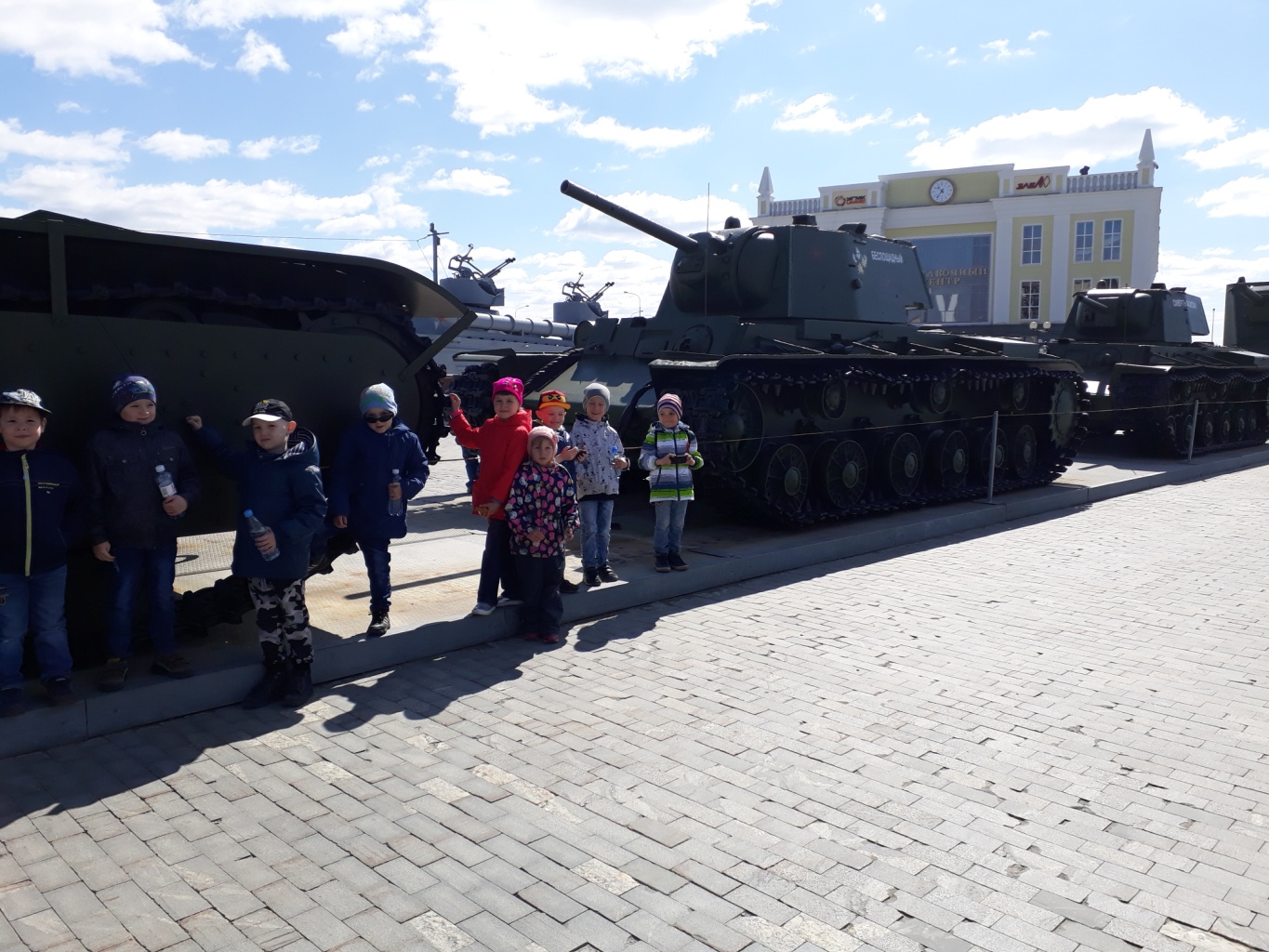 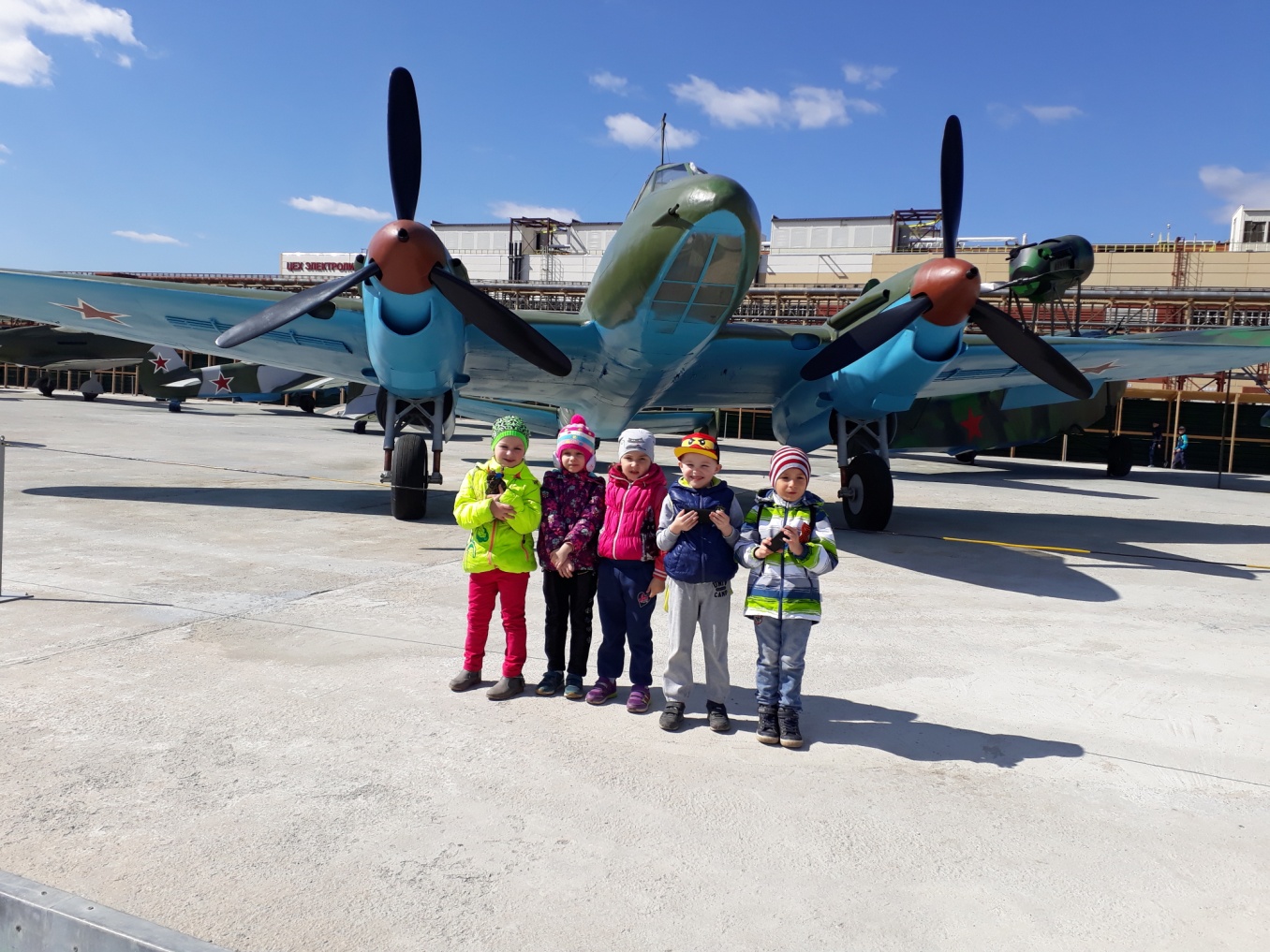 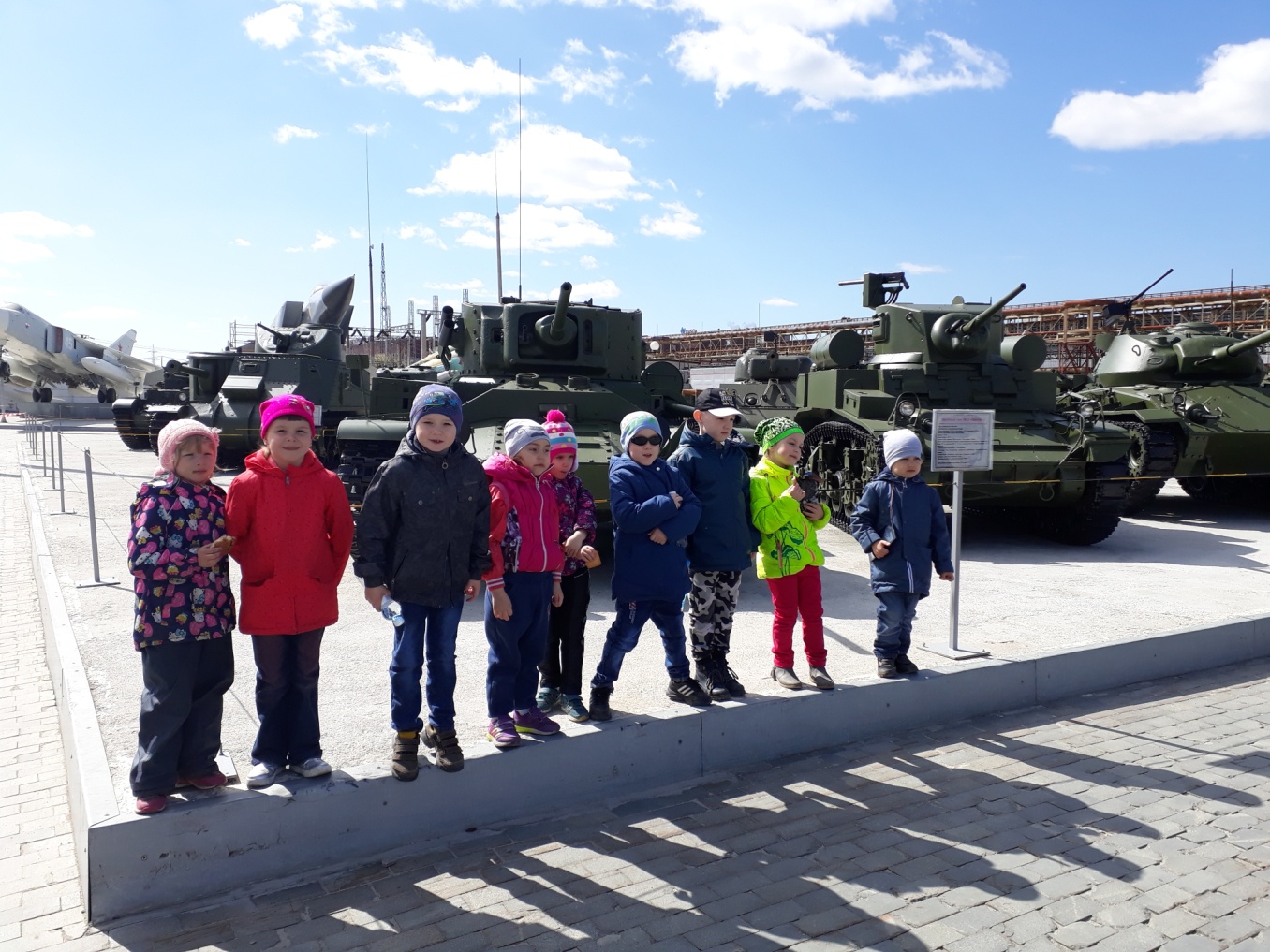 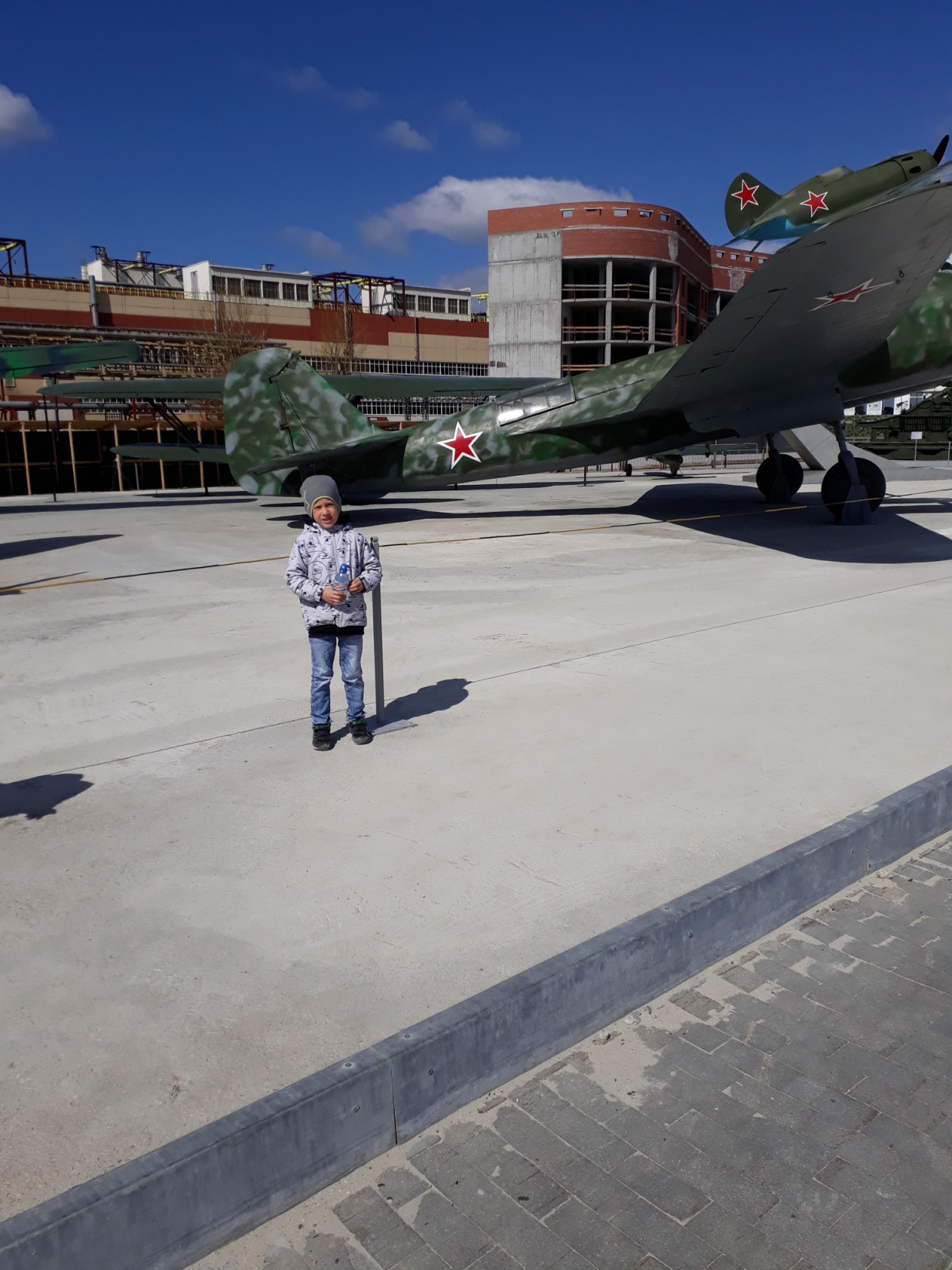 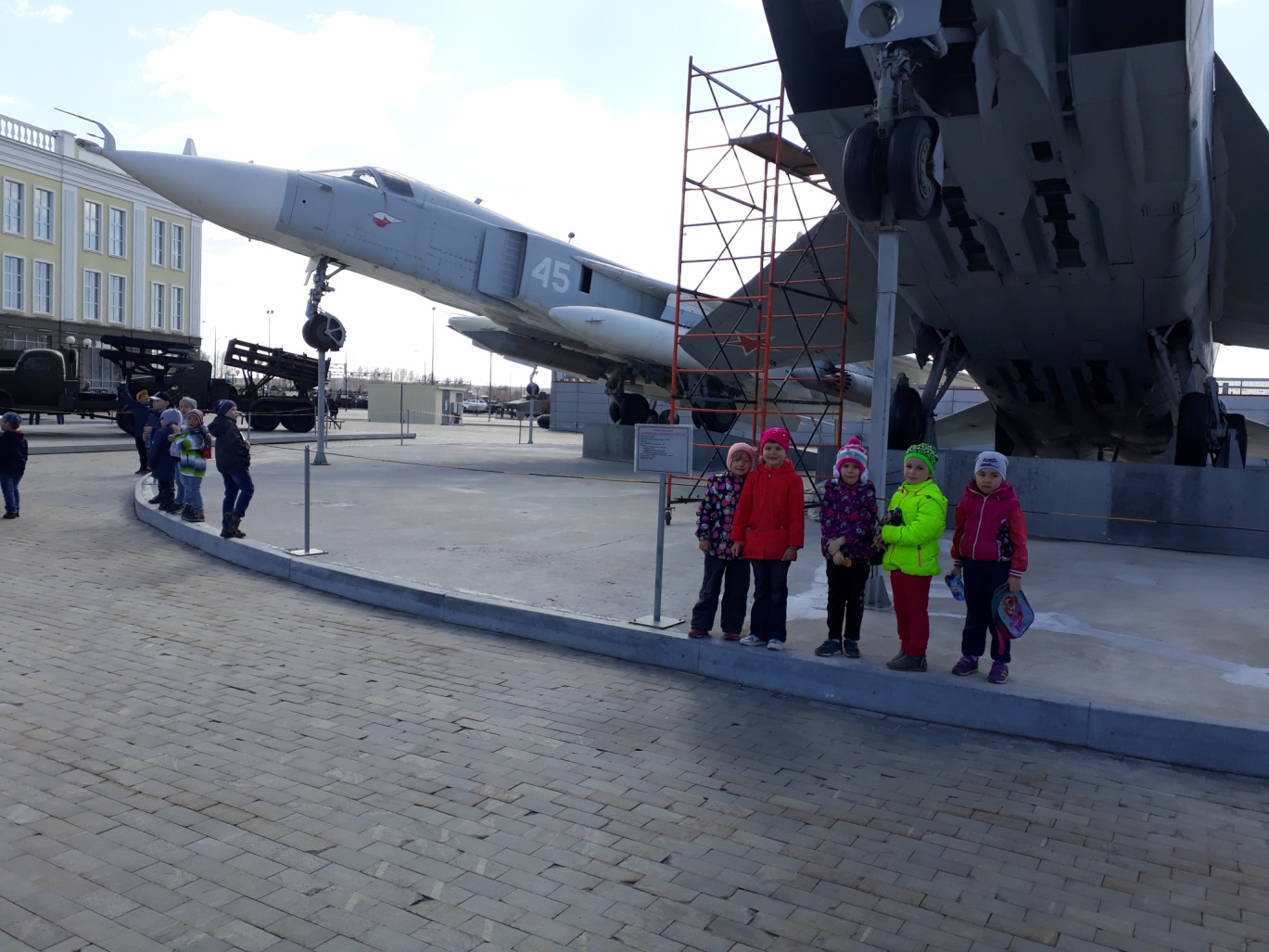 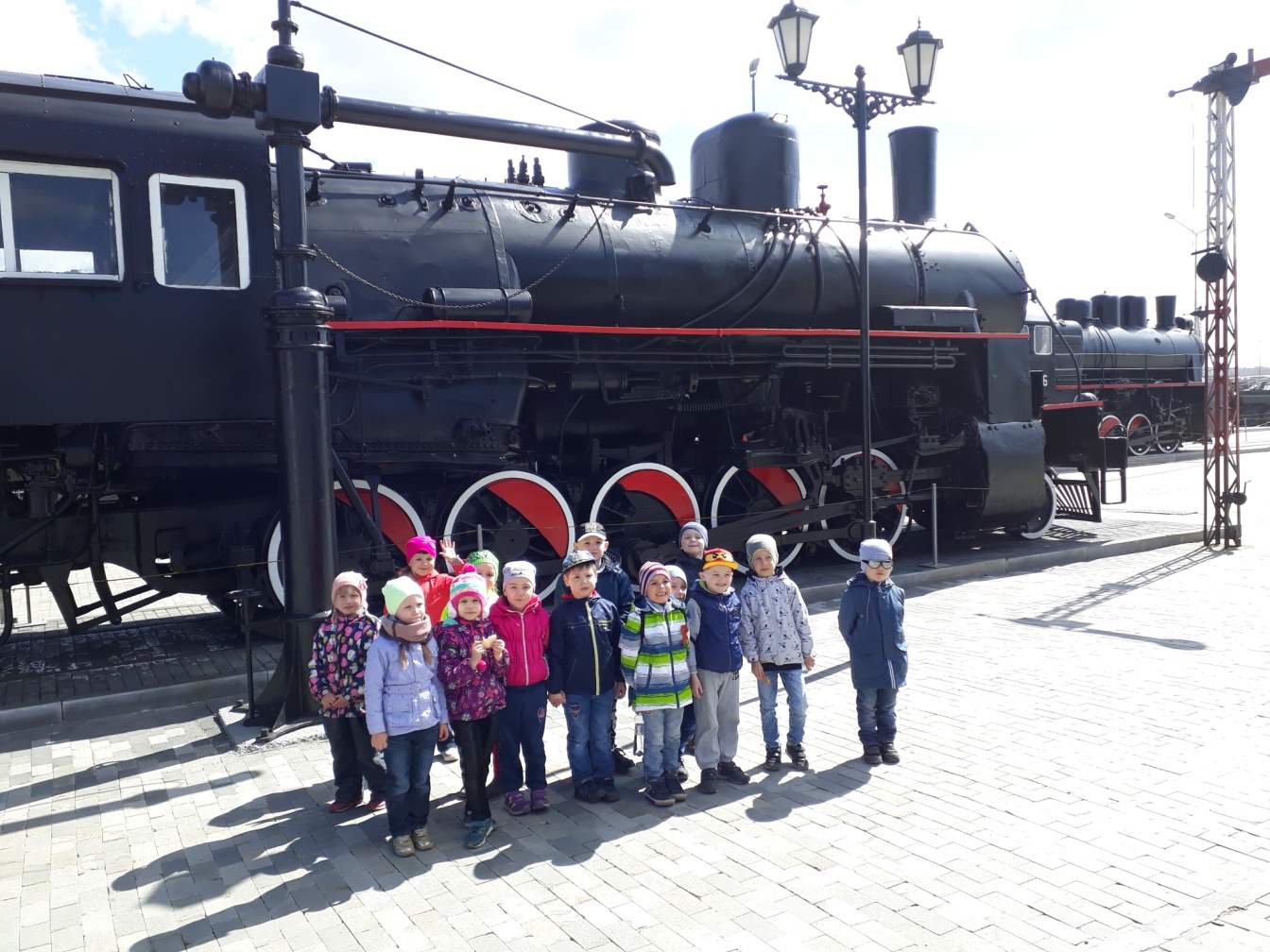 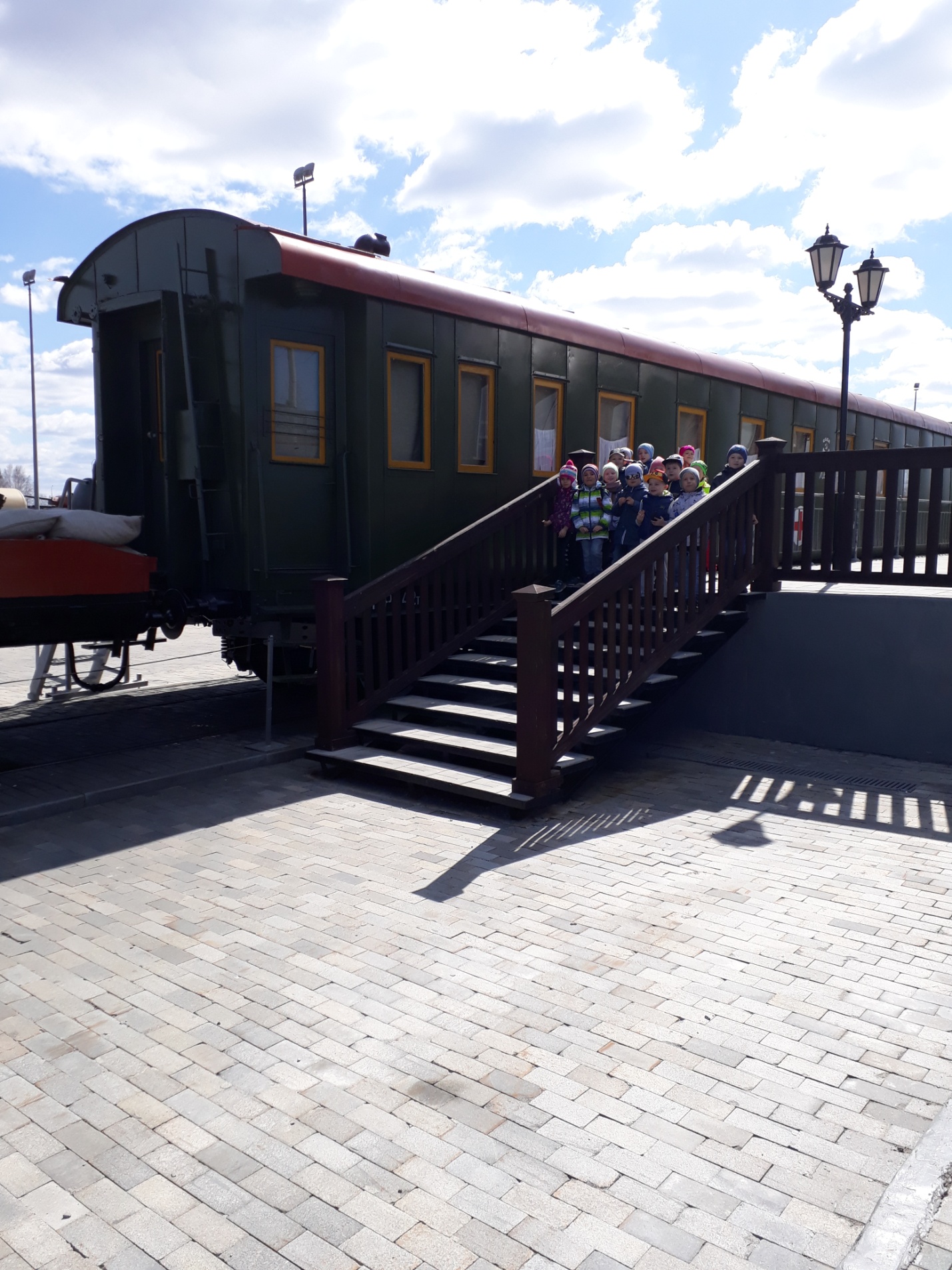 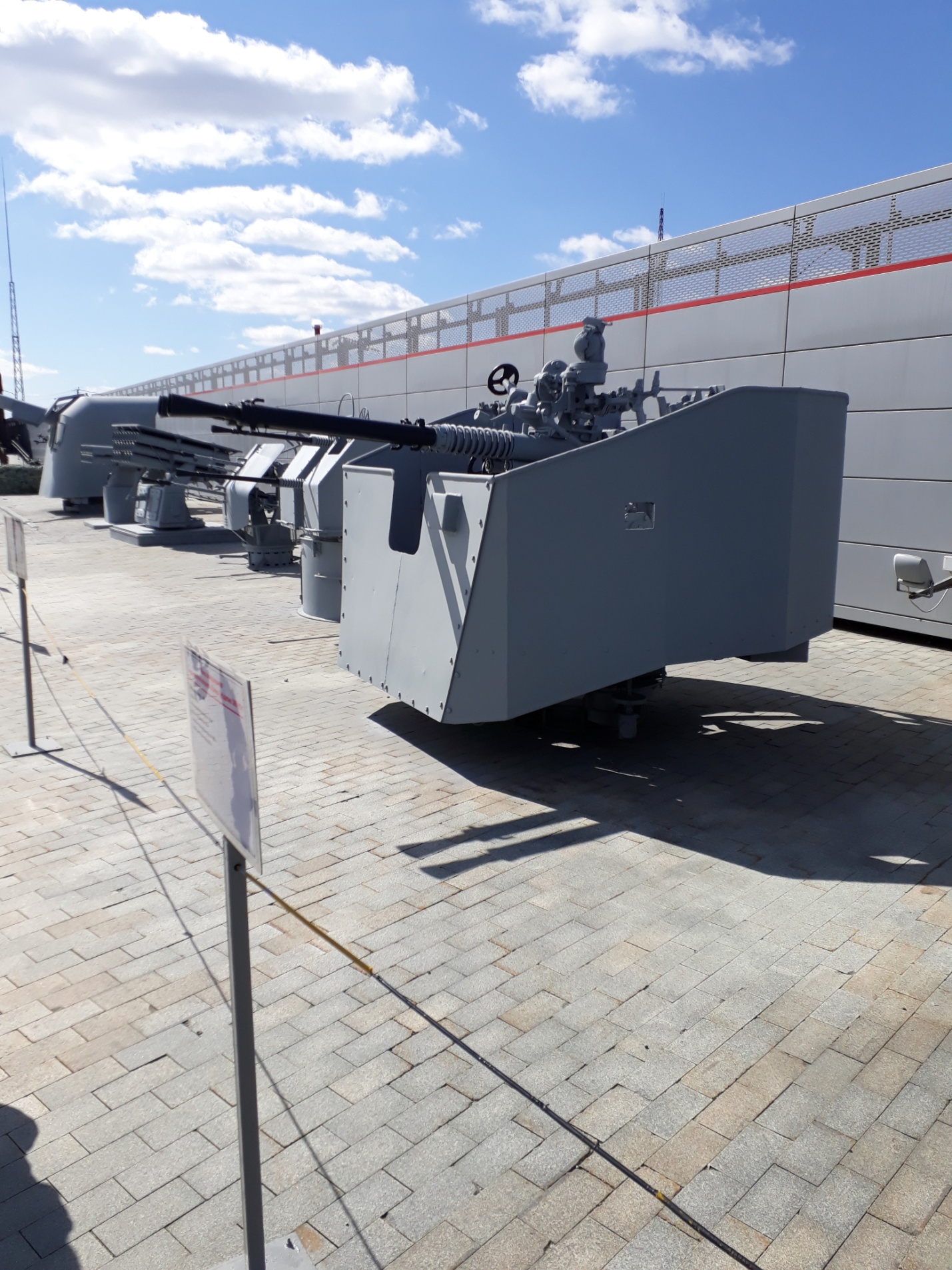 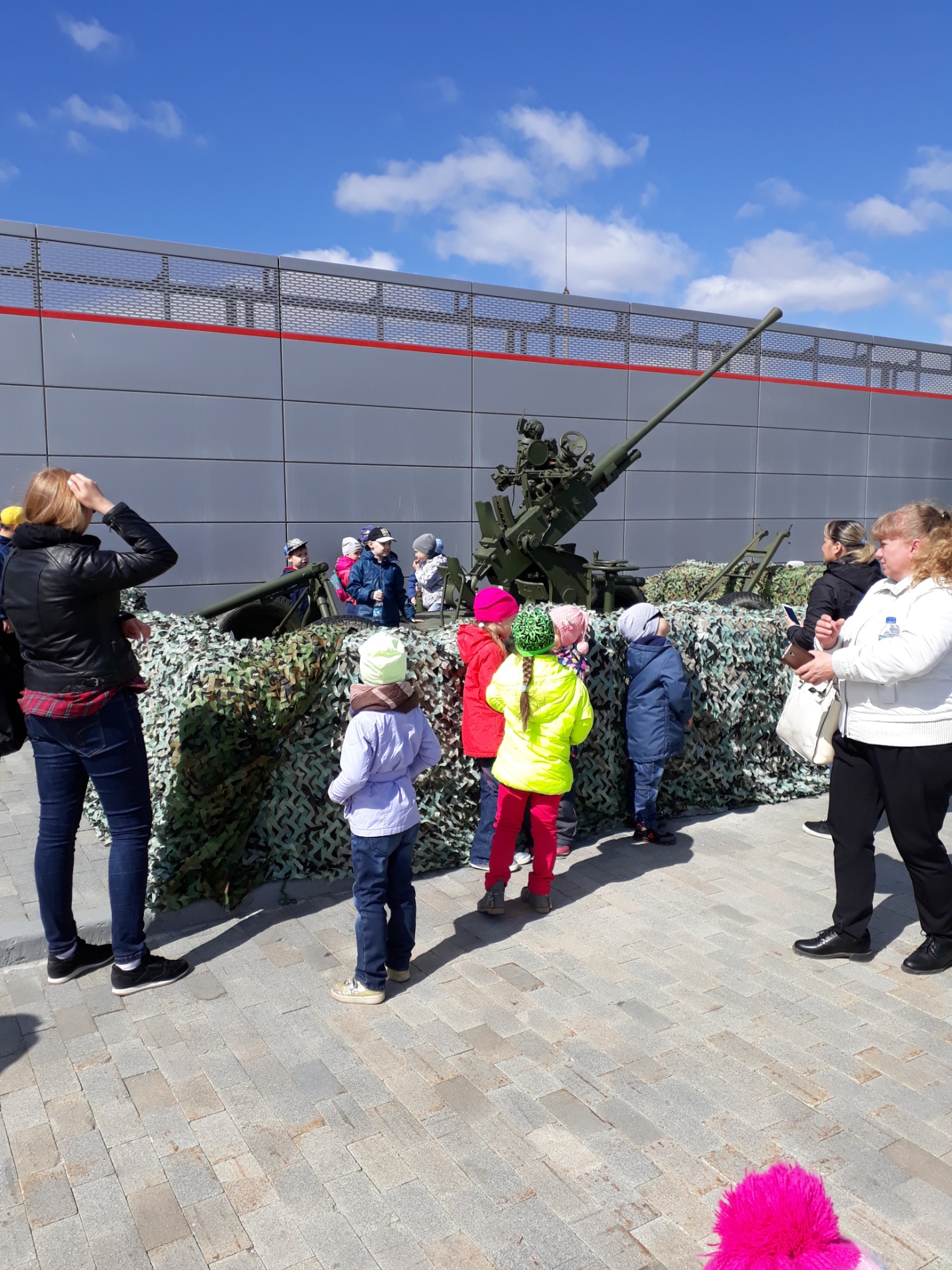 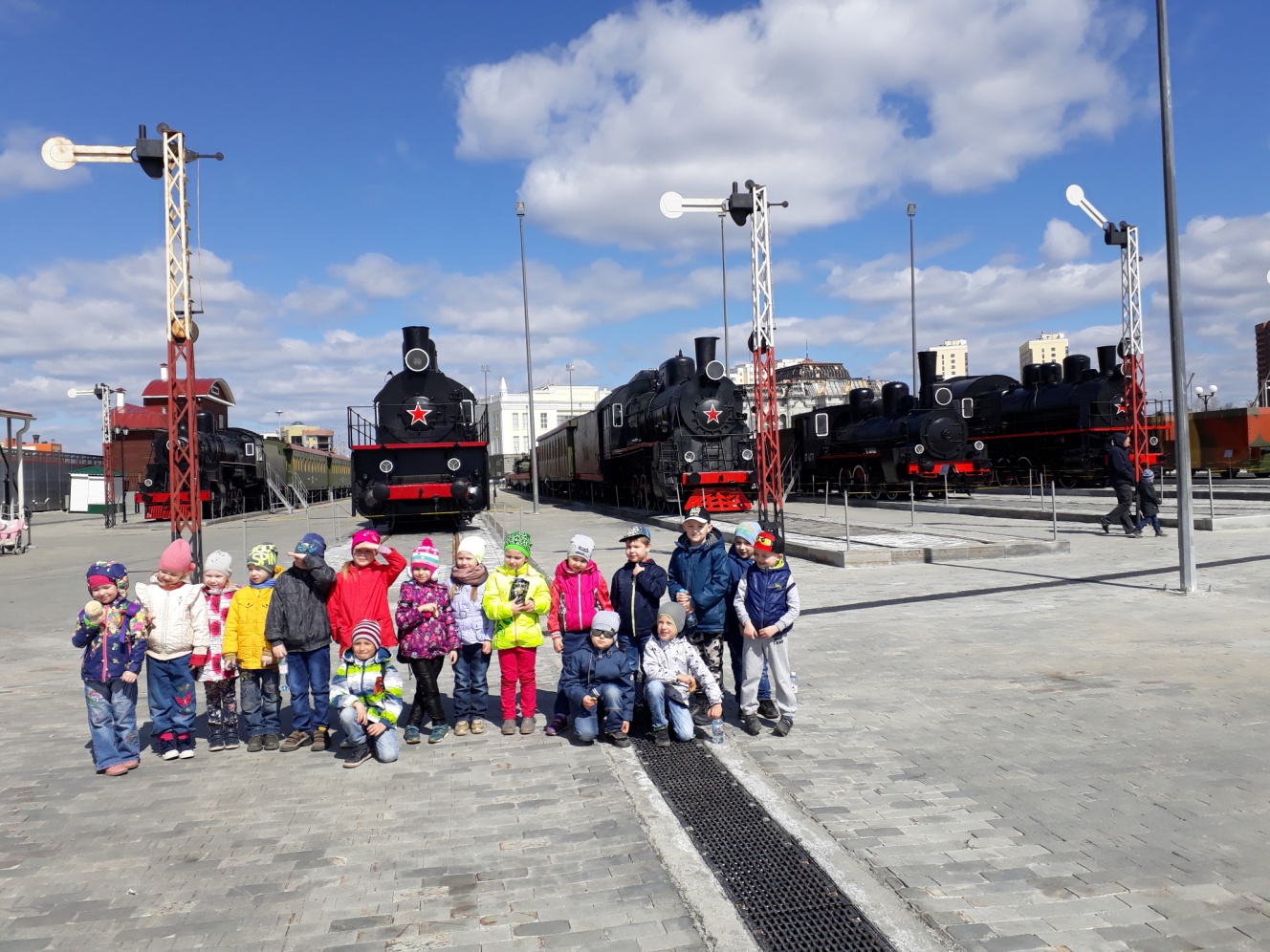 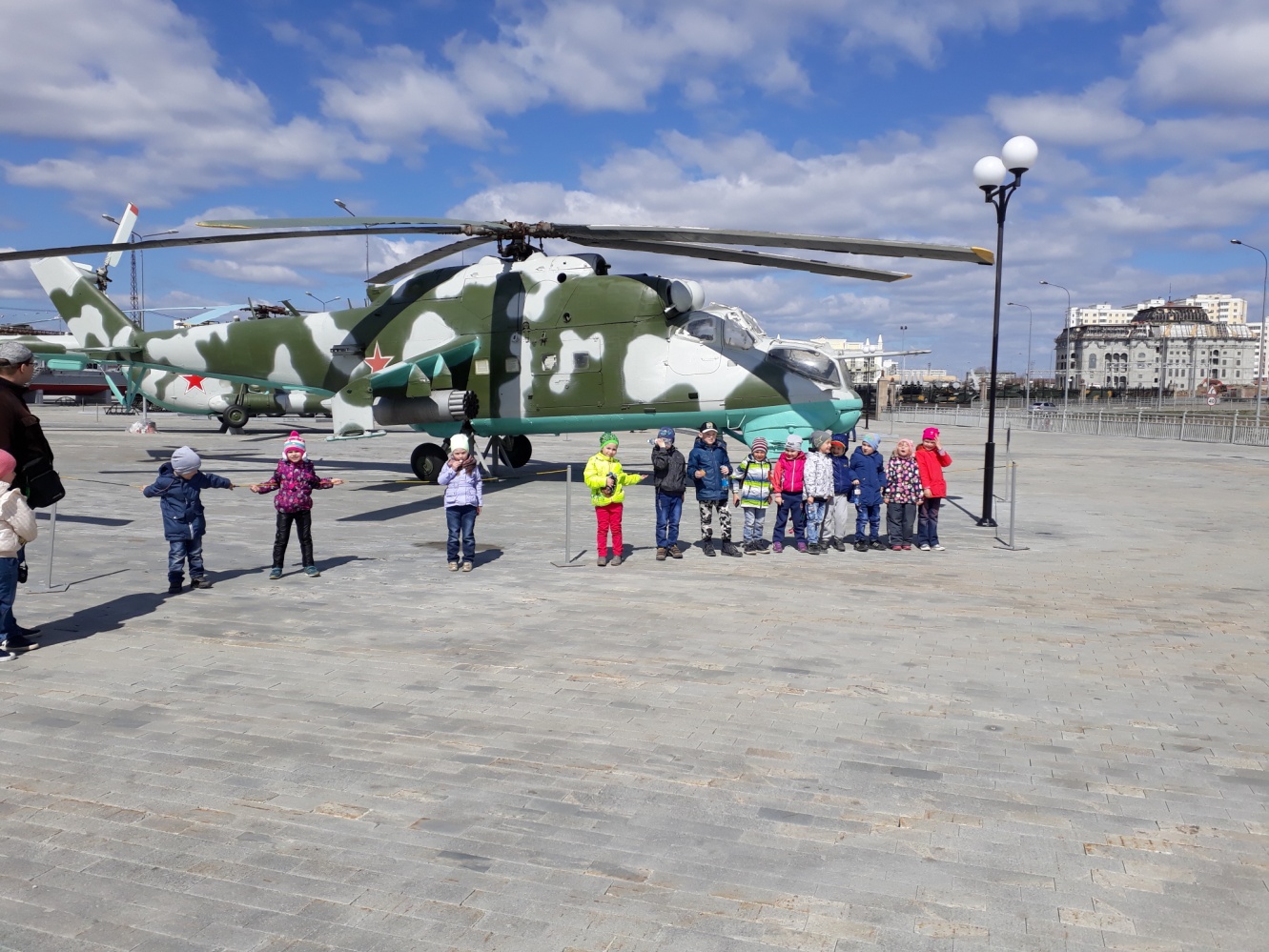 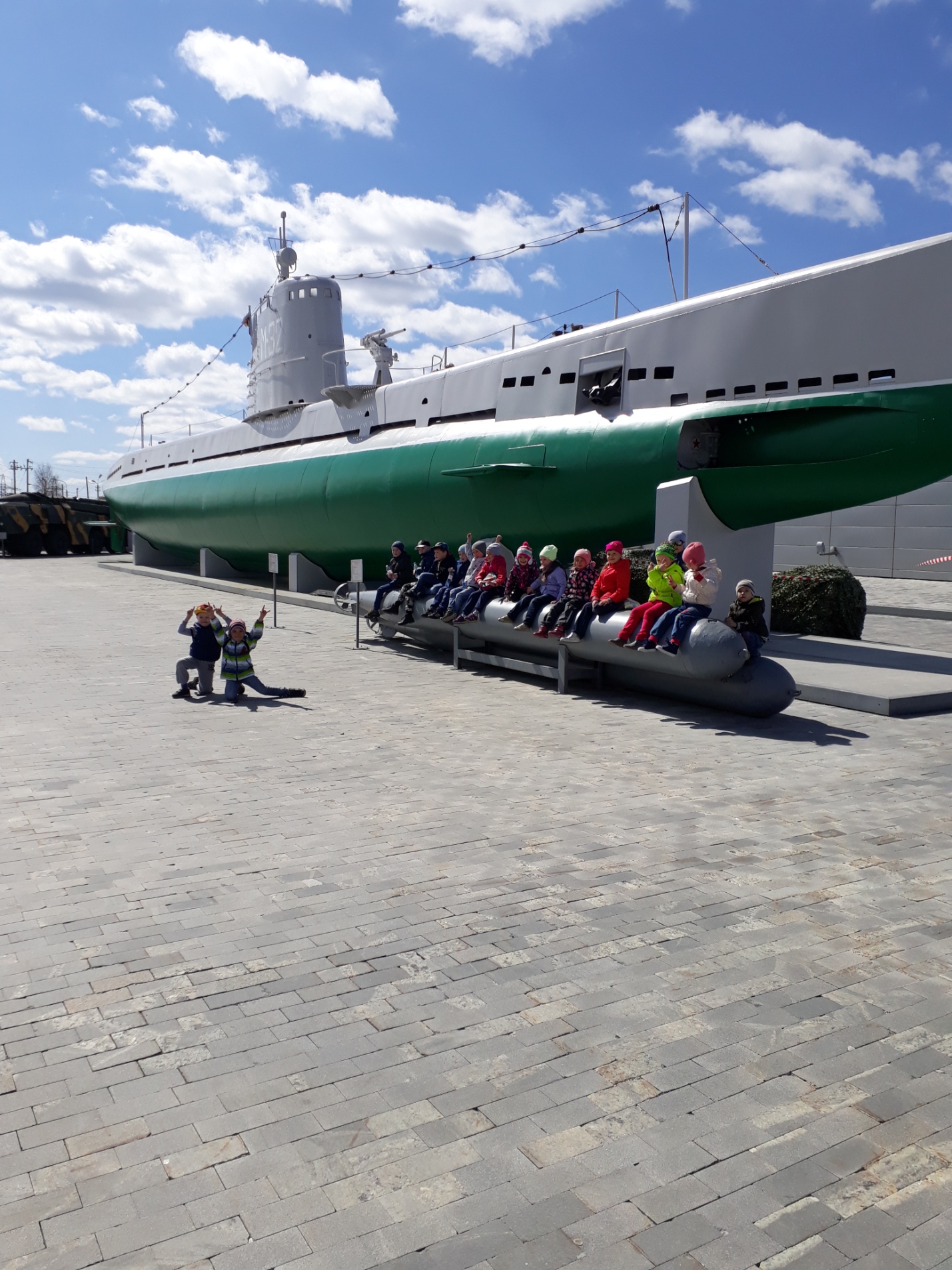 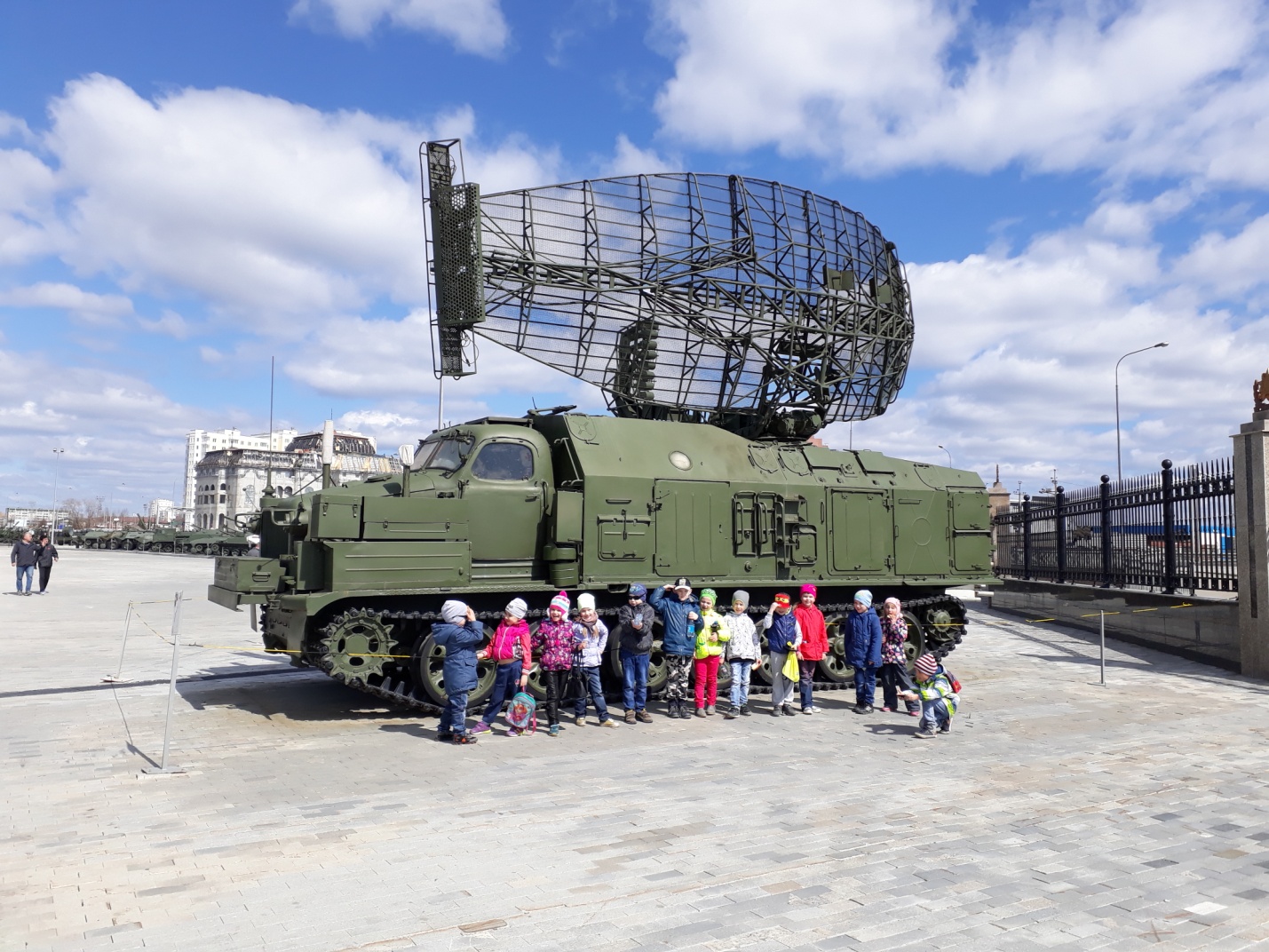 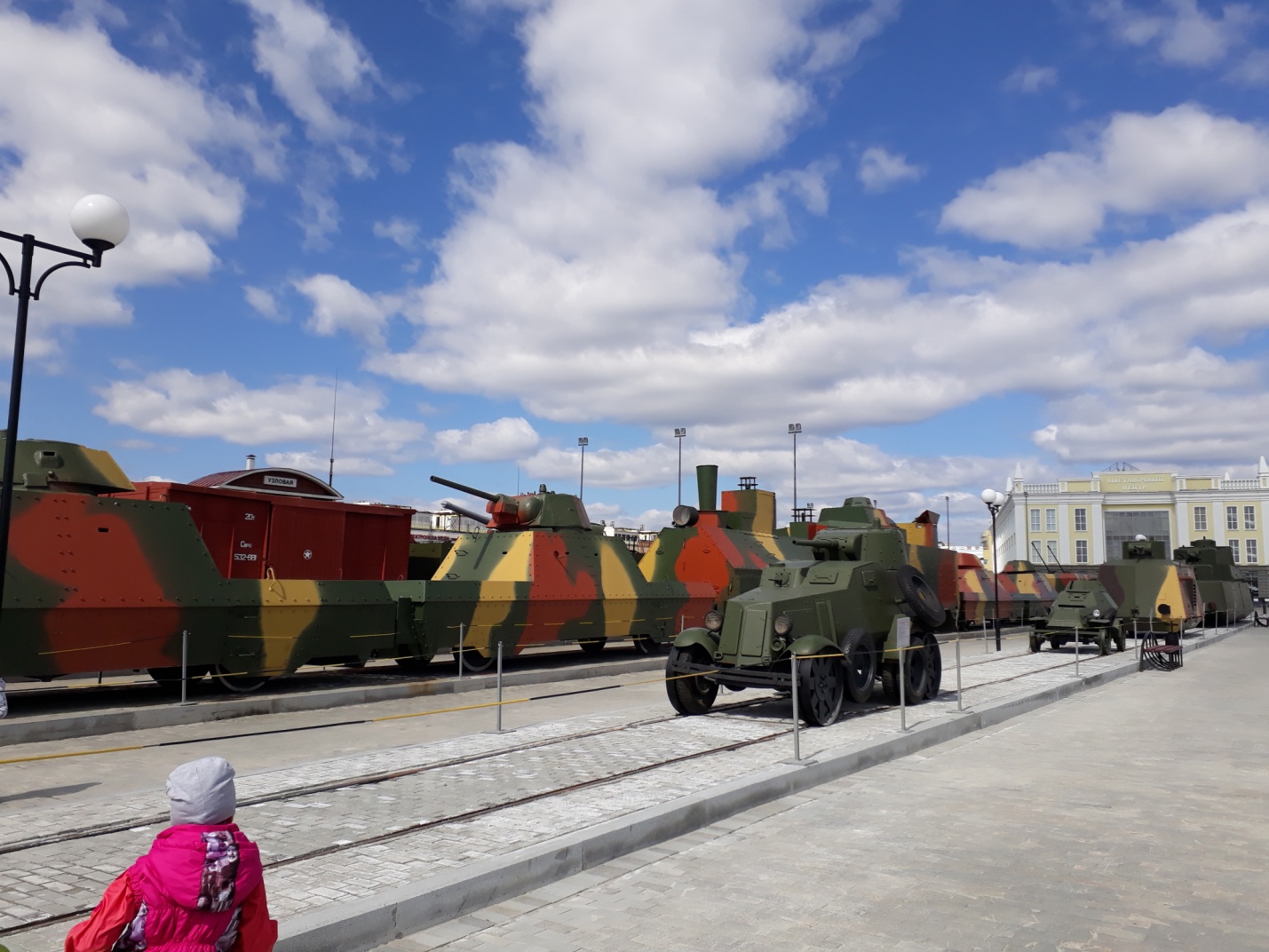 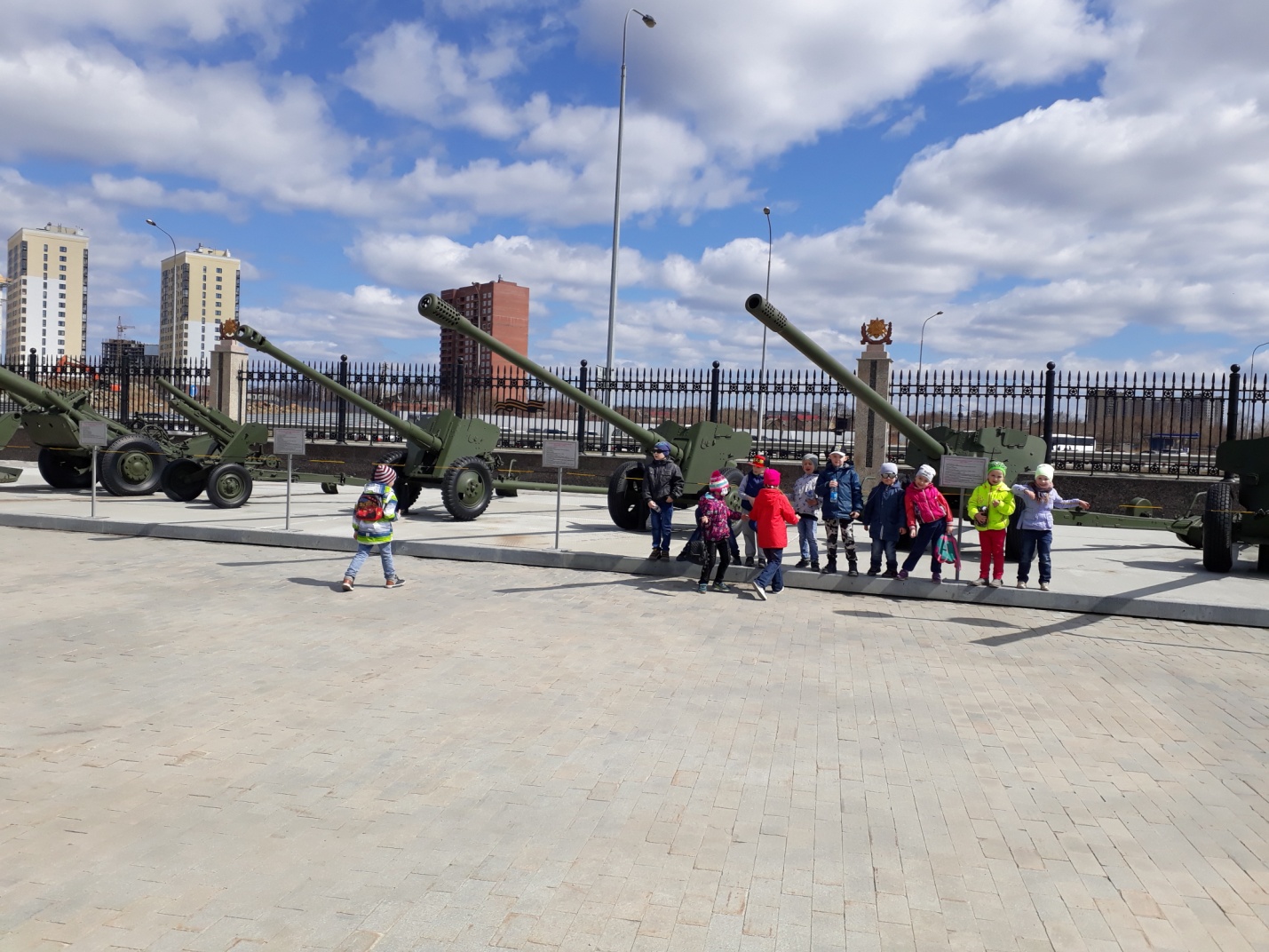 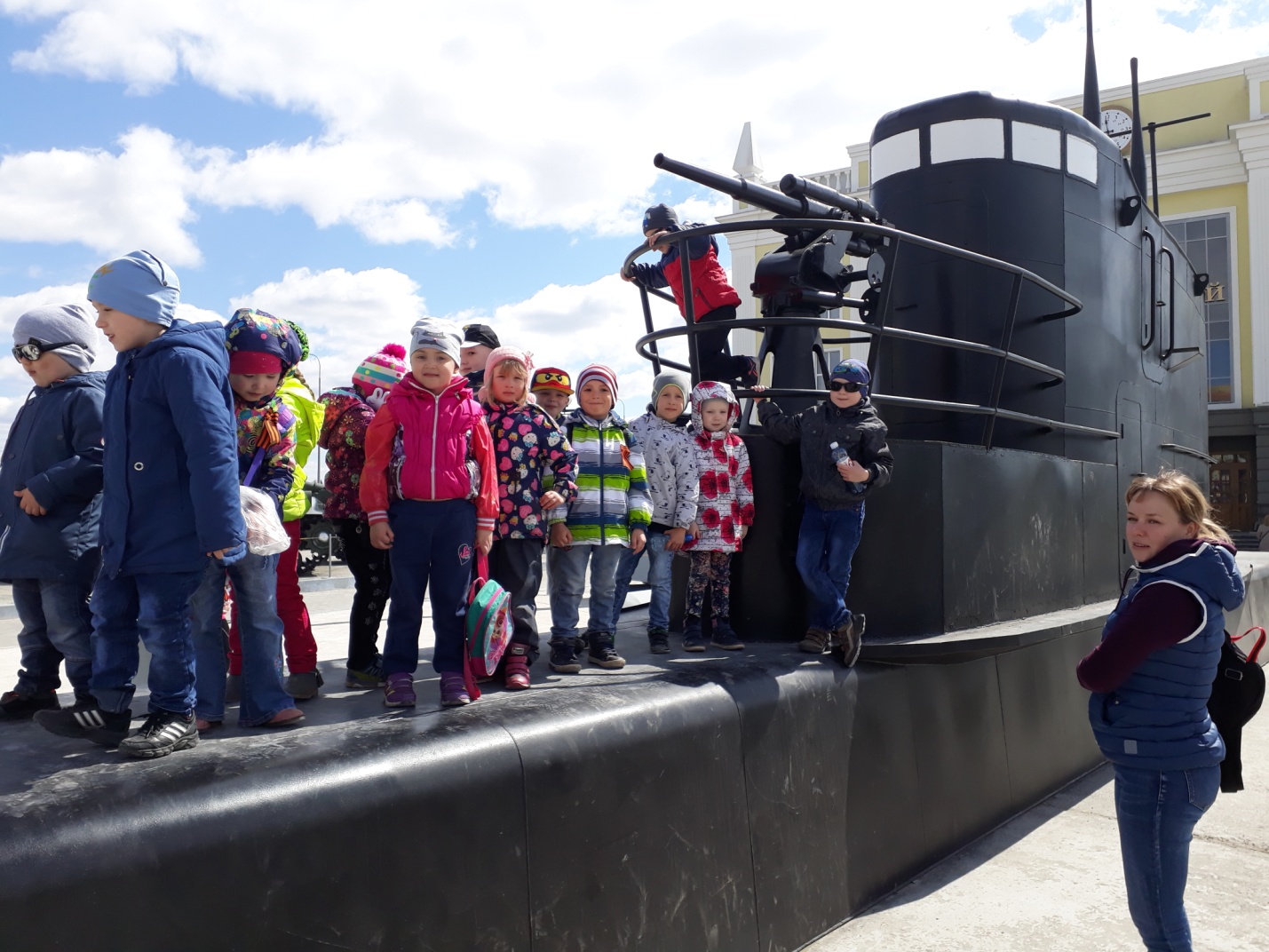 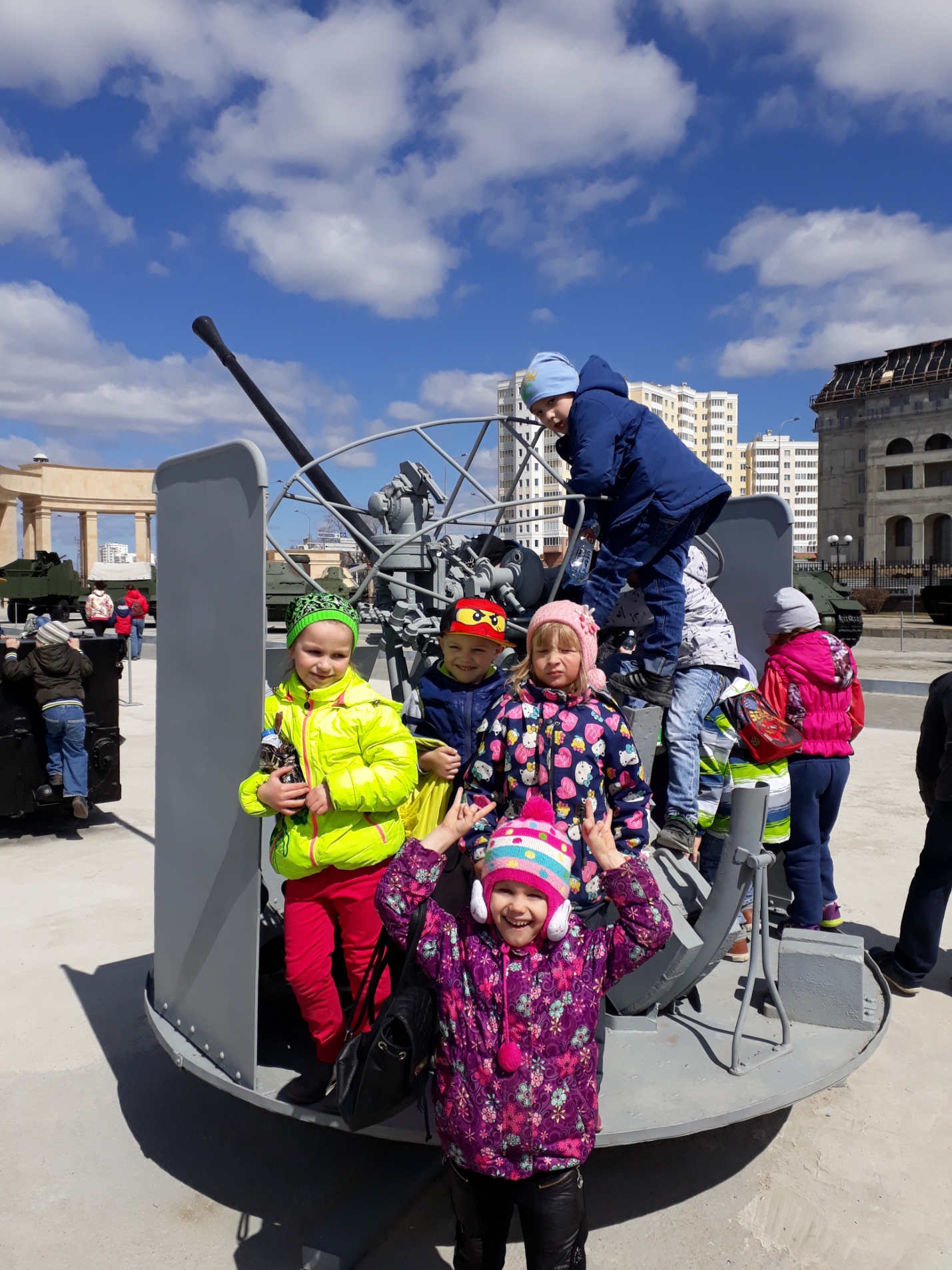 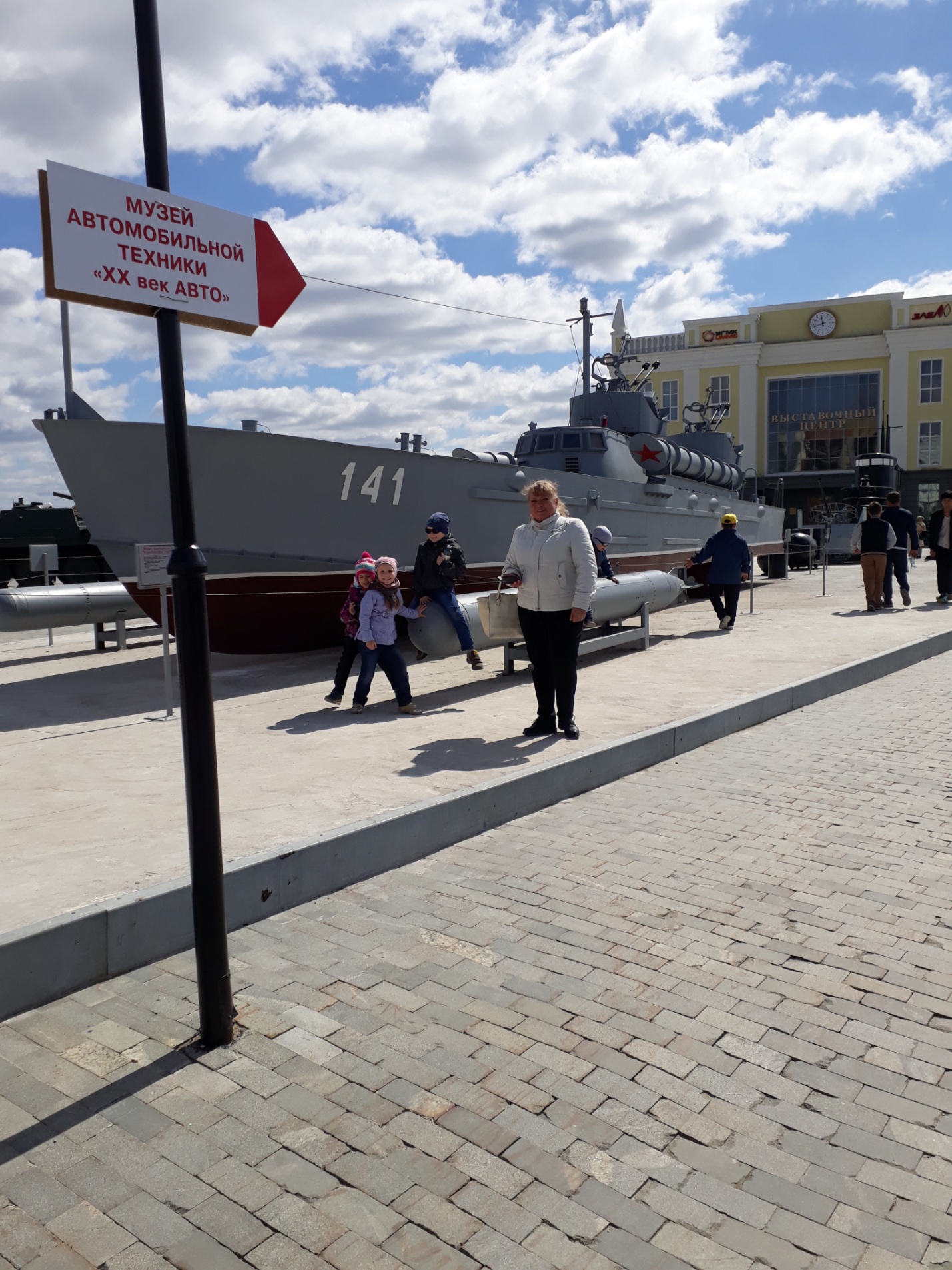 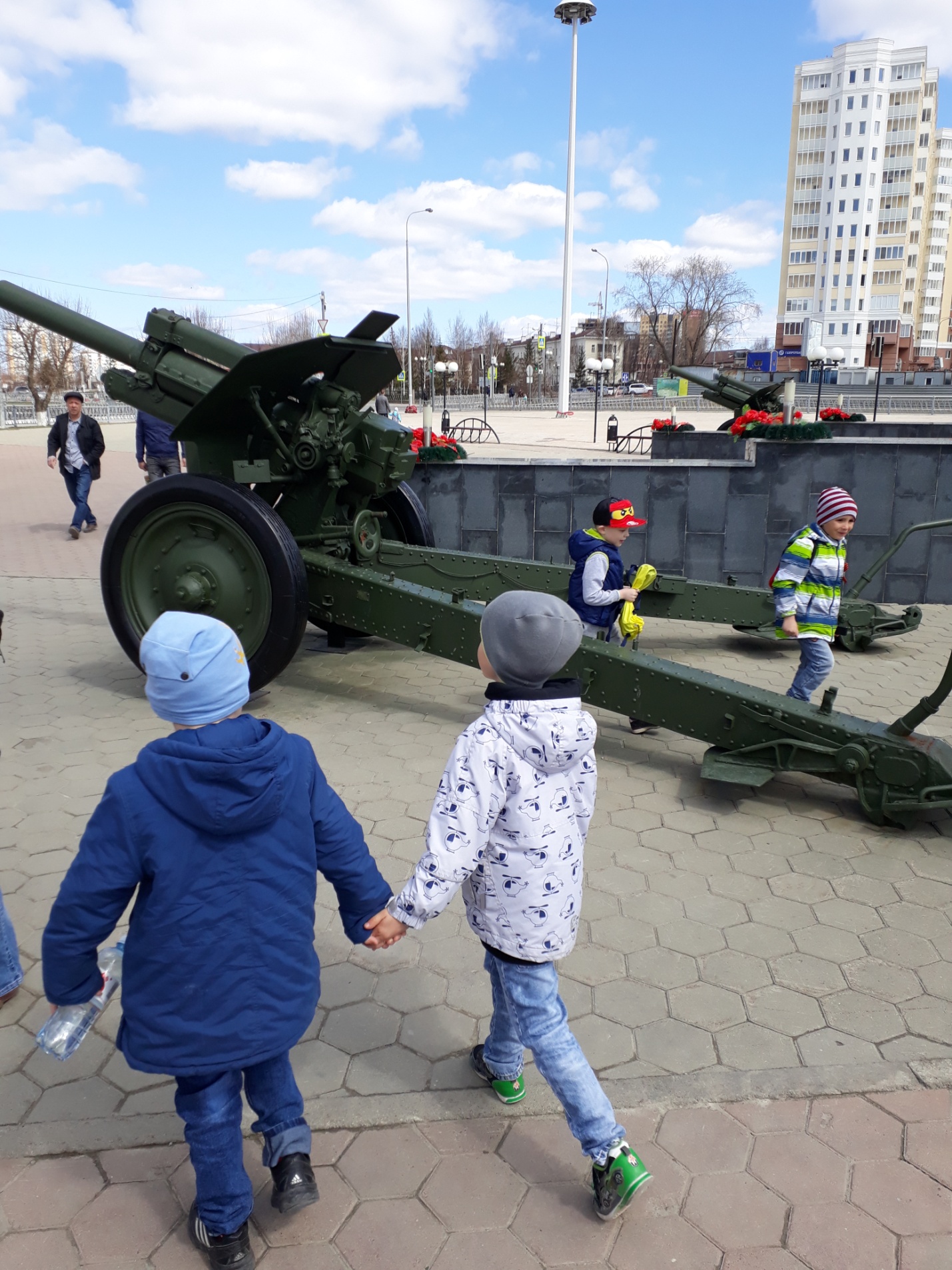 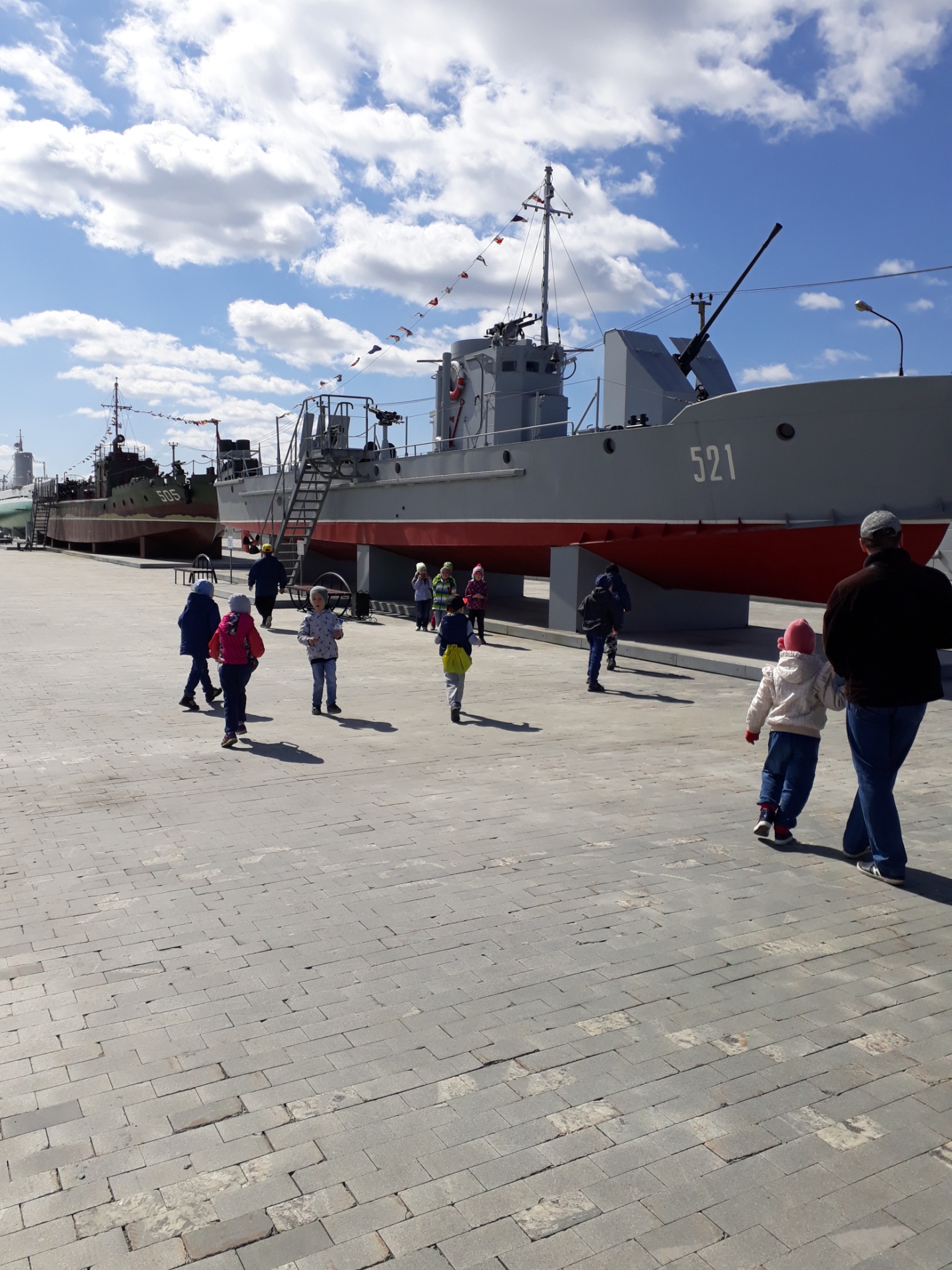 